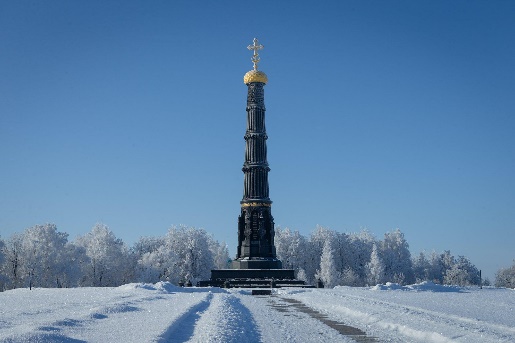 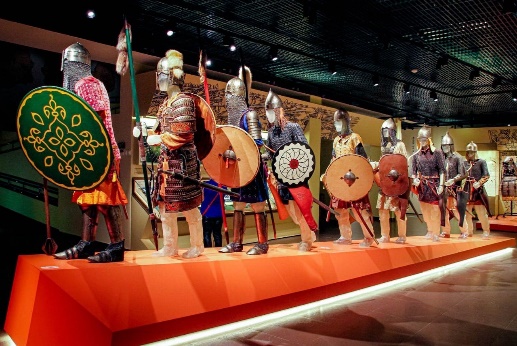 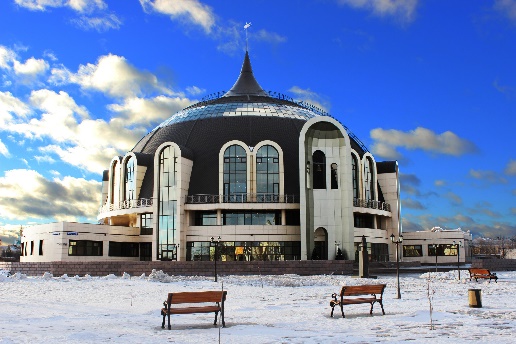 4 января 2023 г.В поле две воли – чья возьмет?Куликово поле – Музей Куликовской битвы – Детский музей на Куликовом поле –
выставочный зал – Музей оружия в Туле.8.30-11.00 – посадка в автобус, переезд на Куликово поле.11.00-12.30 – экскурсия по музею Куликовской битвы. От нашего времени до Куликовской битвы – семь столетий. Как узнать о битве, почувствовать живую, пульсирующую историю, полную страсти, боли и торжества, оказаться в самой гуще событий? В музее Куликовской битвы мы и отправимся с Вами в историческое путешествие!12.45-13.30 – обед в кафе. Война войной, а обед по расписанию!13.30-14.30 – самостоятельный осмотр Детского музея-квеста и выставочного зала.14.30-16.30 – возвращение в Тулу.16.30-18.00 – экскурсия в Музей оружия. Четыре этажа уникальных экспонатов и экспозиций! Такого Вы не увидите нигде! Прекрасно оформленные стенды с оружием разных эпох, виртуальная реальность, интерактивные информационные стенды, страйкбольный тир, кафе, сувенирный магазин.После экскурсии можно остаться в Музее оружия и рассмотреть все подробно.Окончание программы.Стоимость программы на 1 человека: 5 150 руб./взрослые,4 800 руб./пенсионеры, 4 200 руб./дети.Включено: транспортное и экскурсионное обслуживание, экскурсия в Музее Куликовской битвы, экскурсия в Музее оружия, входные билеты в Музей Куликовской битвы, в Детский музей-квест, выставочный зал, Музей оружия, обед.